Board games - a holistic assessment task for electricity Once the pupils have an understanding of electricity and conductors and insulators and can make circuits, the technology outcome of making a game can be fulfilled easily.A simple foil tray can be used and decorated (as a homework task or in class) as a human body (like the game operation). Cut out a few holes and stick a bottle top underneath each hole. Make sure there is a lip of foil around the hole. Little foam ‘organs’ can be cut out and put into each hole. A crocodile clip can be attached the edge of the tray, then to a battery and a buzzer. The other wire can have another crocodile clip to act as ‘tweezers’ to try to take out the pieces of foam. If it hits the lip of foil, the circuit will be closed and the buzzer sounds. This is a really effective game and acts as a good holistic assessment to show understanding of circuits and conductors/ insulators.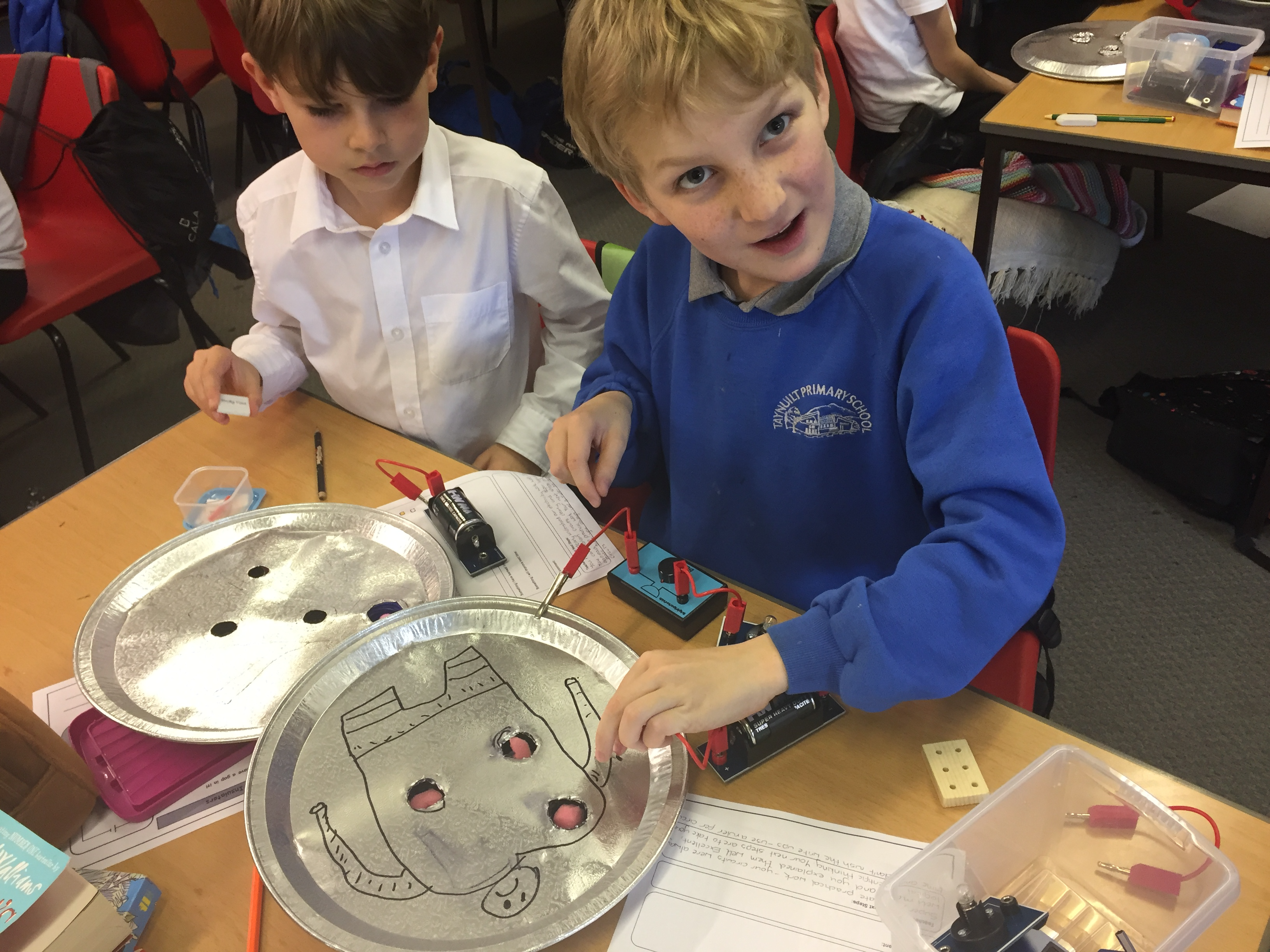 